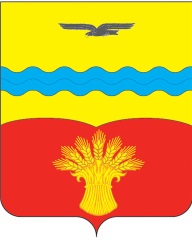 СОВЕТ ДЕПУТАТОВмуниципального образования Кинзельский сельсоветКрасногвардейского районаОренбургской областитретьего созывас. КинзелькаРЕШЕНИЕ    28.06.2018                                                                                                № 25/7                                                                                            О внесении изменений и дополнений в решение Совета депутатов  муниципального образования Кинзельский сельсовет от  21.12.2017 № 22/2 «О бюджете муниципального образования Кинзельский сельсовет на 2018 год и на плановый период 2019 и 2020 годов»В соответствии с Бюджетным кодексом Российской Федерации, Уставом муниципального образования Кинзельский сельсовет Красногвардейского района Оренбургской области, Положением «О бюджетном процессе в муниципальном образовании Кинзельский сельсовет»,  Совет депутатов РЕШИЛ:        1.Внести в решение Совета депутатов муниципального образованияКинзельский сельсовет Красногвардейского   района  Оренбургской областиот 21.12.2017г.№ 22/2 «О бюджете муниципального образования Кинзельский сельсовет на 2018 год и на плановый период 2019 и 2020 годов» изменения  и   дополнения     согласно     приложению.2.Установить, что настоящее решение вступает в силу после обнародования.    Возложить контроль   за      исполнением    настоящего решения напостоянную        комиссию        по     вопросам     финансово -экономическогоразвития и сельскому хозяйству.Глава сельсовета                                                                           Г.Н.РаботяговПредседатель Совета депутатовРазослано: в дело, администрации района, прокуратуру района, финансовому отделу.Приложение к бюджету   муниципального образования Кинзельский сельсовет на 2018 годи на плановый период 2019 и 2020 годов                                            Изменения и дополнения вносимые в решения                                           Совета депутатов муниципального образования                                              Кинзельский сельсовет от 21.12.2017г.№22/2«О бюджете муниципального образования Кинзельский сельсовет на 2018 год и на плановый период 2019 и 2020 годов»Статью  1 изложить в следующей редакции:Утвердить основные характеристики бюджета муниципального образования Кинзельский  сельсовет (далее – бюджет)  на 2018 год:1) прогнозируемый общий объем доходов местного бюджета в сумме 6328,2 тыс. рублей; на плановый 2019 год – 6527,3 тыс. руб., на плановый 2020 год – 6816,3 тыс. руб.2) общий объем расходов местного бюджета в сумме 7474,2 тыс. рублей; на плановый 2019 год – 6527,3 тыс. руб., на плановый 2020 год – 6816,3 тыс. руб.3) верхний предел  внутреннего  муниципального долга  муниципального образования Кинзельский сельсовет   на 1 января 2019 года  по долговым обязательствам поселения в сумме 0 т. р. в том числе по муниципальним гарантиям в сумме 0 т. р. на 1 января 2020 года в сумме 0,0 тыс. рублей, в том числе верхний предел долга по муниципальным гарантиям в сумме 0,0 тыс. рублей, на 1 января 2021 года в сумме 0,0 тыс. рублей, в том числе верхний предел долга по муниципальным гарантиям в сумме 0,0 тыс. рублей4) прогнозируемый дефицит бюджета поселения на 2018 год в сумме 1146,0 тыс. руб. или 19,1%, в том числе за счет остатка на начало года 1146,0 тыс.руб. или 19,1%; на 2019 год -  в сумме 0,0 тыс. рублей, или 0,0 %, на 2020 год -  в сумме 0,0 тыс. рублей, или 0,0 %  Приложения 1, 5 – 8, 11  изложить в новой редакцииПриложение № 1к бюджету муниципального образования Кинзельский сельсовет на 2018 год и на плановый период 2019 и 2020 годов(в редакции решения Советадепутатов муниципального образованияКинзельский сельсоветот 28.06 2018 № 25/7Источники внутреннего финансирования  дефицита бюджета муниципального образования  Кинзельский  сельсовет  на 2018 год и на плановый период 2019 и 2020 годов.                                                        (тыс. рублей)                                                                     Приложение № 5к бюджету муниципального образования Кинзельский сельсовет на 2018 год и на плановый период 2019 и 2020 годов(в редакции решения Советадепутатов муниципального образованияКинзельский сельсоветот 28.06 2018 № 25/7Поступление доходов в бюджет сельсовета по кодам видов доходов,подвидов доходов на 2018 год и на плановый период 2019 и 2020 годов                                                                                                                                                                 (тысяч рублей)Приложение № 6к бюджету муниципального образования Кинзельский сельсовет на 2018 год и на плановый период 2019 и 2020 годов(в редакции решения Советадепутатов муниципального образованияКинзельский сельсоветот 28.06 2018 № 25/7Распределение бюджетных ассигнований местного бюджета на 2018 год и на плановый период 2019 и 2020 годовпо разделам и подразделам классификации расходов бюджетов                (тыс. рублей)Приложение № 7к бюджету муниципального образования Кинзельский сельсовет на 2018 год и на плановый период 2019 и 2020 годов(в редакции решения Советадепутатов муниципального образованияКинзельский сельсоветот 28.06 2018 № 25/7Ведомственная структура расходов бюджета Кинзельского сельсовета на 2018 год и на плановый период 2019 и 2020 годов       (тысяч рублей)                                                                   Приложение № 8к бюджету муниципального образования Кинзельский сельсовет на 2018 год и на плановый период 2019 и 2020 годов(в редакции решения Советадепутатов муниципального образованияКинзельский сельсоветот 28.06 2018 № 25/7Распределение бюджетных ассигнований местного бюджета на 2018 год и на плановый период 2019 и 2020 годов по разделам и подразделам, целевым статьям (муниципальным программам и непрограммным направлениям деятельности), группам и подгруппам видам расходов классификации расходов       (тысяч рублей)Приложение № 11к бюджету муниципального образования Кинзельский сельсовет на 2018 год и на плановый период 2019 и 2020 годов(в редакции решения Советадепутатов муниципального образованияКинзельский сельсоветот 28.06 2018 № 25/7Распределение бюджетных ассигнований бюджета Кинзельский сельсовета по целевым статьям (муниципальным программам и непрограммным направлениям деятельности), разделам, подразделам, группам и подгруппам видов расходов классификации расходов на 2018 год и на плановый период 2019 и 2020 годов(тысяч рублей)Код группы, подгруппы, статьи и вида источниковНаименованиеСумма 2018 гСумма 2019 гСумма 2020 г1234501 00 00 00 00 0000 000ИСТОЧНИКИ ВНУТРЕННЕГО ФИНАНСИРОВАНИЯ ДЕФИЦИТОВ БЮДЖЕТОВ01 05 00 00 00 0000 000Изменение остатков средств на счетах по учету средств бюджета1146,00,00,001 05 00 00 00 0000 500Увеличение остатков средств бюджетов-6328,2-6527,3-6816,301 05 02 00 00 0000 500Увеличение прочих остатков средств бюджетов-6328,2-6527,3-6816,301 05 02 01 00 0000 510Увеличение прочих остатков денежных средств бюджетов-6328,2-6527,3-6816,301 05 02 01 10 0000 510Увеличение прочих остатков денежных средств бюджетов сельских поселений-6328,2-6527,3-6816,301 05 00 00 00 0000 600Уменьшение остатков средств бюджетов7474,26527,36816,301 05 02 00 00 0000 600Уменьшение прочих остатков средств бюджетов7474,26527,36816,301 05 02 01 00 0000 610Уменьшение прочих остатков денежных средств бюджетов7474,26527,36816,301 05 02 01 10 0000 610Уменьшение прочих остатков денежных средств бюджетов сельских поселений7474,26527,36816,3Код бюджетной классификации Российской федерацииНаименование кода дохода бюджета2018гСумма2019гСумма2020гСумма1231 00 00000 00 0000 000Налоговые и неналоговые доходы6015,56448,16734,31 01 00000 00 0000 000Налоги на прибыль, доходы5110,25481,85744,61 01 02000 01 0000 110Налог на доходы физических лиц5110,25481,85744,61 01 02010 01 0000 110Налог на доходы физических лиц с доходов, источником которых является налоговый агент, за исключением доходов, в отношении которых исчисление и уплата налога осуществляются в соответствии со статьями 227, 2271 и 228 Налогового кодекса Российской Федерации5110,25481,85744,61 03 00000 00 0000 000Налоги на товары (работы, услуги), реализуемые на территории Российской Федерации  416,9470,3485,51 03 02000 01 0000 110Акцизы по подакцизным товарам (продукции), производимым на территории Российской Федерации  416,9470,3485,51 03 02230 01 0000 110Доходы от уплаты акцизов на дизельное топливо, подлежащие распределению между бюджетами субъектов Российской Федерации и местными бюджетами с учетом установленных дифференцированных нормативов отчислений в местные бюджеты  155,5176,3184,71 03 02240 01 0000 110Доходы от уплаты акцизов на моторные масла для дизельных и (или) карбюраторных (инжекторных) двигателей, подлежащие распределению между бюджетами субъектов Российской Федерации и местными бюджетами с учетом установленных дифференцированных нормативов отчислений в местные бюджеты1,21,21,31 03 02250 01 0000 110Доходы от уплаты акцизов на автомобильный бензин, подлежащие распределению между бюджетами субъектов Российской Федерации и местными бюджетами с учетом установленных дифференцированных нормативов отчислений в местные бюджеты284,3316,7331,51 03 02260 01 0000 110Доходы от уплаты акцизов на прямогонный бензин, подлежащие распределению между бюджетами субъектов Российской Федерации и местными бюджетами с учетом установленных дифференцированных нормативов отчислений в местные бюджеты-24,1-23,9-32,01 05 00000 00 0000 000Налоги на совокупный доход22,523,024,01 05 03000 01 0000 110Единый сельскохозяйственный налог22,523,024,01 05 03010 01 0000 110Единый сельскохозяйственный налог22,523,024,01 06 00000 00 0000 000Налоги на имущество400,4407,5414,71 06 01000 00 0000 110Налог на имущество физических лиц7,214,321,51 06 01030 10 0000 110Налог на имущество физических лиц, взимаемый по ставкам, применяемым к объектам налогообложения, расположенным в границах сельских поселений7,214,321,51 06 06000 00 0000 110Земельный налог393,2393,2393,21 06 06030 00 0000 110Земельный налог с физических лиц0,20,20,21 06 06033 10 0000 110Земельный налог с физических лиц, обладающих земельным участком, расположенным в границах сельских поселений0,20,20,21 06 06040 00 0000 110Земельный налог с физических лиц393,0393,0393,01 06 06043 10 0000 110Земельный налог с физических лиц, обладающих земельным участком, расположенным в границах сельских поселений393,0393,0393,01 08 00000 00 0000 000Государственная пошлина5,05,05,01 08 04000 01 0000 110Государственная пошлина за совершение нотариальных действий (за исключением действий, совершаемых консульскими учреждениями Российской Федерации)5,05,05,01 08 04020 01 0000 110Государственная пошлина за совершение нотариальных действий должностными лицами органов местного самоуправления, уполномоченными в соответствии с законодательными актами Российской Федерации на совершение нотариальных действий5,05,05,01 11 00000 00 0000 000Доходы от использования имущества, находящегося в государственной и муниципальной собственности    57,557,557,51 11 05000 00 0000 120Доходы, получаемые в виде арендной либо иной платы за передачу в возмездное пользование государственного и муниципального имущества (за исключением имущества бюджетных и автономных учреждений, а также имущества государственных и муниципальных унитарных предприятий, в том числе казенных)   57,557,557,51 11 05030 00 0000 120Доходы от сдачи в аренду имущества, находящегося в оперативном управлении органов государственной власти, органов местного самоуправления, государственных внебюджетных фондов и созданных ими учреждений (за исключением имущества бюджетных и автономных учреждений)    57,557,557,51 11 05035 10 0000 120Доходы от сдачи в аренду имущества, находящегося в оперативном управлении органов управления сельских поселений и созданных ими учреждений (за исключением имущества муниципальных бюджетных и автономных учреждений)57,557,557,51 16 00000 00 0000 000 Штрафы, санкции, возмещение ущерба3,03,03,01 16 90000 00 0000 140 Прочие поступления от денежных взысканий (штрафов) и иных сумм в возмещение ущерба 3,03,03,01 16 90050 10 0000 140Прочие поступления от денежных взысканий (штрафов) и иных сумм в возмещение ущерба, зачисляемые в бюджеты сельских  поселений3,03,03,02 00 00000 00 0000 000Безвозмездные поступления312,779,282,02 02 00000 00 0000 000Безвозмездные поступления от других бюджетов бюджетной системы Российской Федерации282,779,282,02 02 10000 00 0000 151Дотации бюджетам бюджетной системы Российской Федерации 65,10,00,02 02 15002 00 0000 151Дотации бюджетам на поддержку мер по обеспечению сбалансированности бюджетов65,10,00,02 02 15002 10 0000 151Дотации бюджетам сельских поселений на поддержку мер по обеспечению сбалансированности бюджетов65,10,00,02 02 30000 00 0000 151Субвенции бюджетам бюджетной системы Российской Федерации 78,479,282,02 02 35118 00 0000 151Субвенции бюджетам на осуществление первичного воинского учета на территориях, где отсутствуют военные комиссариаты74,375,177,92 02 35118 10 0000 151Субвенции бюджетам сельских поселений на осуществление первичного воинского учета на территориях, где отсутствуют военные комиссариаты74,375,177,92 02 35930 00 0000 151Субвенции  бюджетам на  государственную регистрацию актов гражданского состояния4,14,14,12 02 35930 10 0000 151Субвенции бюджетам сельских поселений на государственную регистрацию актов гражданского состояния4,14,14,12 02 40000 00 0000 151Иные межбюджетные трансферты139,20,00,02 02 49999 00 0000 151Прочие межбюджетные трансферты, передаваемые бюджетам139,20,00,02 02 49999 10 0000 151Прочие межбюджетные трансферты, передаваемые бюджетам сельских поселений139,20,00,02 07 00000 00 0000 000Прочие безвозмездные поступления 30,00,00,02 07 05030 00 0000 180Прочие безвозмездные поступления в бюджеты сельских поселений30,00,00,02 07 05030 10 0000 180Прочие безвозмездные поступления в бюджеты сельских поселений30,00,00,0ИТОГО ДОХОДОВ6328,26527,36816,3Наименование разделов и подразделовКод2018гСумма2019гСумма2019гСумма2020гСумма1  2344Общегосударственные вопросы01002650,12377,42377,42352,1Функционирование высшего должностного лица субъекта Российской Федерации и муниципального образования0102555,0555,0555,0555,0Функционирование Правительства Российской Федерации, высших  исполнительной органов государственной власти субъектов Российской Федерации, местных администраций01042095,11822,41822,41797,1Национальная оборона020074,375,175,177,9Мобилизационная и вневойсковая подготовка020374,375,175,177,9Национальная безопасность и правоохранительная деятельность0300918,1892,1892,1892,1Органы юстиции03044,14,14,14,1Обеспечение пожарной  безопасности0310909,0883,0883,0883,0Другие вопросы в области национальной безопасности и правоохранительной деятельности03145,05,05,05,0Национальная экономика0400861,4480,3480,3495,5Дорожное хозяйство (дорожные фонды)0409833,4470,3470,3485,5Другие вопросы в области национальной экономики041228,010,010,010,0Жилищно-коммунальное хозяйство0500880,5901,9901,91032,7Жилищное хозяйство050115,020,020,025,0Коммунальное хозяйство0502251,520,020,020,0Благоустройство0503614,0861,9861,9987,7Культура,  кинематография08002042,01594,11594,11594,0Культура 08012042,01594,11594,11594,0Социальная политика10005,05,05,05,0Пенсионное обеспечение10015,05,05,05,0Физическая культура и спорт110125,022,322,312,4Физическая культура 110125,022,322,312,4Межбюджетные трансферты общего характера бюджетам бюджетной системы Российской Федерации140017,817,817,817,8Прочие межбюджетные трансферты140317,817,817,817,8Условно утвержденные расходы0,0161,3336,8336,8ВСЕГО РАСХОДОВ7474,26527,36527,36816,3НаименованиеВедРзПрЦСРВР 2018 год2019 год2020 год1123334456778899Администрация Кинзельского сельсоветаАдминистрация Кинзельского сельсовета0157474,27474,26527,36527,36816,36816,3ОБЩЕГОСУДАРСТВЕННЫЕ ВОПРОСЫОБЩЕГОСУДАРСТВЕННЫЕ ВОПРОСЫ0150101012650,12650,12377,42377,42352,12352,1Функционирование высшего должностного лица субъекта Российской Федерации и муниципального образованияФункционирование высшего должностного лица субъекта Российской Федерации и муниципального образования0150101010202555,0555,0555,0555,0555,0555,0Муниципальная программа "Устойчивое развитие  территории муниципального образования"Муниципальная программа "Устойчивое развитие  территории муниципального образования"015010101020231.0.00.00000555,0555,0555,0555,0555,0555,0Подпрограмма "Обеспечение реализации муниципальной Программы "Устойчивое развитие территории  муниципального образования"Подпрограмма "Обеспечение реализации муниципальной Программы "Устойчивое развитие территории  муниципального образования"015010101020231.1.00.00000555,0555,0555,0555,0555,0555,0Основное мероприятие "Содержание органов местного самоуправления"Основное мероприятие "Содержание органов местного самоуправления"015010101020231.1.01.00000555,0555,0555,0555,0555,0555,0Глава муниципального образованияГлава муниципального образования015010101020231.1.01.10010555,0555,0555,0555,0555,0555,0Расходы на выплаты персоналу государственных (муниципальных) органовРасходы на выплаты персоналу государственных (муниципальных) органов015010101020231.1.01.10010120555,0555,0555,0555,0555,0555,0Функционирование Правительства Российской Федерации, высших исполнительных органов государственной власти субъектов Российской Федерации, местных администрацийФункционирование Правительства Российской Федерации, высших исполнительных органов государственной власти субъектов Российской Федерации, местных администраций01501010104042095,12095,11822,41822,41797,11797,1Муниципальная программа "Устойчивое развитие  территории муниципального образования"Муниципальная программа "Устойчивое развитие  территории муниципального образования"015010101040431.0.00.000002095,12095,11822,41822,41797,11797,1Подпрограмма "Обеспечение реализации муниципальной Программы "Устойчивое развитие территории  муниципального образования"Подпрограмма "Обеспечение реализации муниципальной Программы "Устойчивое развитие территории  муниципального образования"015010101040431.1.00.000002095,12095,11822,41822,41797,11797,1Основное мероприятие "Содержание органов местного самоуправления"Основное мероприятие "Содержание органов местного самоуправления"015010101040431.1.01.000002095,12095,11822,41822,41797,11797,1Центральный аппаратЦентральный аппарат015010101040431.1.01.100202095,12095,11822,41822,41797,11797,1Расходы на выплаты персоналу государственных (муниципальных) органовРасходы на выплаты персоналу государственных (муниципальных) органов015010101040431.1.01.10020120849,0849,0849,0849,0849,0849,0Иные закупки товаров, работ и услуг для обеспечения государственных (муниципальных) нуждИные закупки товаров, работ и услуг для обеспечения государственных (муниципальных) нужд015010101040431.1.01.100202401178,01178,0963,4963,4938,1938,1Уплата налогов, сборов и иных платежейУплата налогов, сборов и иных платежей015010101040431.1.01.1002085068,168,110,010,010,010,0НАЦИОНАЛЬНАЯ ОБОРОНАНАЦИОНАЛЬНАЯ ОБОРОНА01502020274,374,375,175,177,977,9Мобилизационная и вневойсковая подготовкаМобилизационная и вневойсковая подготовка015020202030374,374,375,175,177,977,9Муниципальная программа "Устойчивое развитие  территории муниципального образования"Муниципальная программа "Устойчивое развитие  территории муниципального образования"015020202030331.0.00.0000074,374,375,175,177,977,9Подпрограмма "Обеспечение реализации муниципальной Программы "Устойчивое развитие территории  муниципального образования"Подпрограмма "Обеспечение реализации муниципальной Программы "Устойчивое развитие территории  муниципального образования"015020202030331.1.00.0000074,374,375,175,177,977,9Основное мероприятие "Содержание органов местного самоуправления"Основное мероприятие "Содержание органов местного самоуправления"015020202030331.1.01.0000074,374,375,175,177,977,9Субвенции на осуществление первичного воинского учета на территориях, где отсутствуют военные комиссариатыСубвенции на осуществление первичного воинского учета на территориях, где отсутствуют военные комиссариаты015020202030331.1.01.5118074,374,375,175,177,977,9Расходы на выплаты персоналу государственных (муниципальных) органовРасходы на выплаты персоналу государственных (муниципальных) органов015020202030331.1.01.5118012073,273,274,074,076,876,8Иные закупки товаров, работ и услуг для обеспечения государственных (муниципальных) нуждИные закупки товаров, работ и услуг для обеспечения государственных (муниципальных) нужд015020202030331.1.01.511802401,11,11,11,11,11,1НАЦИОНАЛЬНАЯ БЕЗОПАСНОСТЬ И ПРАВООХРАНИТЕЛЬНАЯ ДЕЯТЕЛЬНОСТЬНАЦИОНАЛЬНАЯ БЕЗОПАСНОСТЬ И ПРАВООХРАНИТЕЛЬНАЯ ДЕЯТЕЛЬНОСТЬ015030303918,1918,1892,1892,1892,1892,1Органы юстицииОрганы юстиции01503030304044,14,14,14,14,14,1Муниципальная программа "Устойчивое развитие  территории муниципального образования"Муниципальная программа "Устойчивое развитие  территории муниципального образования"015030303040431.0.00.000004,14,14,14,14,14,1Подпрограмма "Обеспечение реализации муниципальной Программы "Устойчивое развитие территории  муниципального образования"Подпрограмма "Обеспечение реализации муниципальной Программы "Устойчивое развитие территории  муниципального образования"015030303040431.1.00.000004,14,14,14,14,14,1Основное мероприятие "Содержание органов местного самоуправления"Основное мероприятие "Содержание органов местного самоуправления"015030303040431.1.01.000004,14,14,14,14,14,1Государственная регистрация актов гражданского состоянияГосударственная регистрация актов гражданского состояния015030303040431.1.01.593024,14,14,14,14,14,1Иные закупки товаров, работ и услуг для обеспечения государственных (муниципальных) нуждИные закупки товаров, работ и услуг для обеспечения государственных (муниципальных) нужд015030303040431.1.01.593022404,14,14,14,14,14,1Обеспечение пожарной безопасностиОбеспечение пожарной безопасности0150303031010909,0909,0883,0883,0883,0883,0Муниципальная программа "Устойчивое развитие  территории муниципального образования"Муниципальная программа "Устойчивое развитие  территории муниципального образования"015030303101031.0.00.00000909,0909,0883,0883,0883,0883,0Подпрограмма "Обеспечение безопасности жизнедеятельности населения в муниципальном образовании"Подпрограмма "Обеспечение безопасности жизнедеятельности населения в муниципальном образовании"015030303101031.3.00.00000909,0909,0883,0883,0883,0883,0Основное мероприятие "Разработка и утверждение комплекса мер по обеспечению пожарной безопасности муниципальных учреждений и жилищного фонда"Основное мероприятие "Разработка и утверждение комплекса мер по обеспечению пожарной безопасности муниципальных учреждений и жилищного фонда"015030303101031.3.01.00000909,0909,0883,0883,0883,0883,0Разработка и утверждение комплекса мер по обеспечению пожарной безопасности муниципальных учреждений и жилищного фондаРазработка и утверждение комплекса мер по обеспечению пожарной безопасности муниципальных учреждений и жилищного фонда015030303101031.3.01.60080909,0909,0883,0883,0883,0883,0Иные закупки товаров, работ и услуг для обеспечения государственных (муниципальных) нуждИные закупки товаров, работ и услуг для обеспечения государственных (муниципальных) нужд015030303101031.3.01.60080240909,0909,0883,0883,0883,0883,0Другие вопросы в области национальной безопасности и правоохранительной деятельностиДругие вопросы в области национальной безопасности и правоохранительной деятельности01503030314145,05,05,05,05,05,0Муниципальная программа "Устойчивое развитие  территории муниципального образования"Муниципальная программа "Устойчивое развитие  территории муниципального образования"015030303141431.0.00.000005,05,05,05,05,05,0Подпрограмма "Обеспечение безопасности жизнедеятельности населения в муниципальном образовании"Подпрограмма "Обеспечение безопасности жизнедеятельности населения в муниципальном образовании"015030303141431.3.00.000005,05,05,05,05,05,0Основное мероприятие "Прочие мероприятия в области национальной безопасности и правоохранительной деятельности "Основное мероприятие "Прочие мероприятия в области национальной безопасности и правоохранительной деятельности "015030303141431.3.02.000005,05,05,05,05,05,0Прочие мероприятия в области национальной безопасности и правоохранительной деятельности Прочие мероприятия в области национальной безопасности и правоохранительной деятельности 015030303141431.3.02.600905,05,05,05,05,05,0Иные закупки товаров, работ и услуг для обеспечения государственных (муниципальных) нуждИные закупки товаров, работ и услуг для обеспечения государственных (муниципальных) нужд015030303141431.3.02.600902405,05,05,05,05,05,0НАЦИОНАЛЬНАЯ ЭКОНОМИКАНАЦИОНАЛЬНАЯ ЭКОНОМИКА015040404861,4861,4480,3480,3495,5495,5Дорожное хозяйство (дорожные фонды)Дорожное хозяйство (дорожные фонды)0150404040909833,4833,4470,3470,3485,5485,5Муниципальная программа "Комплексное развитие транспортной инфраструктуры муниципального образования"Муниципальная программа "Комплексное развитие транспортной инфраструктуры муниципального образования"015040404090932.0.00.00000833,4833,4470,3470,3485,5485,5Подпрограмма "Содержание и ремонт автомобильных дорог общего пользования местного значения в муниципальном образовании"Подпрограмма "Содержание и ремонт автомобильных дорог общего пользования местного значения в муниципальном образовании"015040404090932.1.00.00000833,4833,4470,3470,3485,5485,5Основное мероприятие "Содержание и ремонт автомобильных дорог общего пользования местного значения в муниципальном образовании"Основное мероприятие "Содержание и ремонт автомобильных дорог общего пользования местного значения в муниципальном образовании"015040404090932.1.01.00000833,4833,4470,3470,3485,5485,5Содержание автомобильных дорог и инженерных сооружений на них в границах поселенийСодержание автомобильных дорог и инженерных сооружений на них в границах поселений015040404090932.1.01.60110833,4833,4470,3470,3485,5485,5Иные закупки товаров, работ и услуг для обеспечения государственных (муниципальных) нуждИные закупки товаров, работ и услуг для обеспечения государственных (муниципальных) нужд015040404090932.1.01.60110240833,4833,4470,3470,3485,5485,5Другие вопросы в области национальной экономикиДругие вопросы в области национальной экономики015040404121228,028,010,010,010,010,0Муниципальная программа "Устойчивое развитие  территории муниципального образования"Муниципальная программа "Устойчивое развитие  территории муниципального образования"015040404121231.0.00.0000028,028,010,010,010,010,0Подпрограмма "Развитие системы градорегулирования в  муниципальном образовании"Подпрограмма "Развитие системы градорегулирования в  муниципальном образовании"015040404121231.4.00.0000028,028,010,010,010,010,0Основное мероприятие "Подготовка документов для внесения в государственный кадастр недвижимости сведений о границах муниципальных образований, границах населенных пунктов, территориальных зонах, зонах с особыми условиями использования территорий"Основное мероприятие "Подготовка документов для внесения в государственный кадастр недвижимости сведений о границах муниципальных образований, границах населенных пунктов, территориальных зонах, зонах с особыми условиями использования территорий"015040404121231.4.03.0000028,028,010,010,010,010,0Подготовка документов для внесения в государственный кадастр недвижимости сведений о границах муниципальных образований, границах населенных пунктов, территориальных зонах, зонах с особыми условиями использования территорийПодготовка документов для внесения в государственный кадастр недвижимости сведений о границах муниципальных образований, границах населенных пунктов, территориальных зонах, зонах с особыми условиями использования территорий015040404121231.4.03.6028028,028,010,010,010,010,0Иные закупки товаров, работ и услуг для обеспечения государственных (муниципальных) нуждИные закупки товаров, работ и услуг для обеспечения государственных (муниципальных) нужд015040404121231.4.03.6028024028,028,010,010,010,010,0ЖИЛИЩНО-КОММУНАЛЬНОЕ ХОЗЯЙСТВОЖИЛИЩНО-КОММУНАЛЬНОЕ ХОЗЯЙСТВО015050505880,5880,5901,9901,91032,71032,7Жилищное хозяйствоЖилищное хозяйство015050505010115,015,020,020,025,025,0Муниципальная программа «Комплексное развитие жилищно-коммунальной инфраструктуры и повышение уровня благоустройства на территории муниципального образования»Муниципальная программа «Комплексное развитие жилищно-коммунальной инфраструктуры и повышение уровня благоустройства на территории муниципального образования»015050505010133.0.00.0000015,015,020,020,025,025,0Подпрограмма "Комплексное развитие муниципального жилищного фонда"Подпрограмма "Комплексное развитие муниципального жилищного фонда"015050505010133.1.00.0000015,015,020,020,025,025,0Основное мероприятие "Содержание и ремонт муниципального жилищного фонда "Основное мероприятие "Содержание и ремонт муниципального жилищного фонда "015050505010133.1.01.0000015,015,020,020,025,025,0Капитальный ремонт и ремонт муниципального жилищного фондаКапитальный ремонт и ремонт муниципального жилищного фонда015050505010133.1.01.6013015,015,020,020,025,025,0Иные закупки товаров, работ и услуг для обеспечения государственных (муниципальных) нуждИные закупки товаров, работ и услуг для обеспечения государственных (муниципальных) нужд015050505010133.1.01.6013024015,015,020,020,025,025,0Коммунальное хозяйствоКоммунальное хозяйство0150505050202251,5251,520,020,020,020,0Муниципальная программа «Комплексное развитие жилищно-коммунальной инфраструктуры и повышение уровня благоустройства на территории муниципального образования»Муниципальная программа «Комплексное развитие жилищно-коммунальной инфраструктуры и повышение уровня благоустройства на территории муниципального образования»015050505020233.0.00.00000251,5251,520,020,020,020,0Подпрограмма "Комплексное развитие коммунальной инфраструктуры"Подпрограмма "Комплексное развитие коммунальной инфраструктуры"015050505020233.2.00.00000251,5251,520,020,020,020,0Основное мероприятие "Мероприятия  в области коммунального хозяйства "Основное мероприятие "Мероприятия  в области коммунального хозяйства "015050505020233.2.01.00000251,5251,520,020,020,020,0Капитальный ремонт и ремонт объектов коммунальной инфраструктурыКапитальный ремонт и ремонт объектов коммунальной инфраструктуры015050505020233.2.01.60150251,5251,520,020,020,020,0Иные закупки товаров, работ и услуг для обеспечения государственных (муниципальных) нуждИные закупки товаров, работ и услуг для обеспечения государственных (муниципальных) нужд015050505020233.2.01.60150240251,5251,520,020,020,020,0БлагоустройствоБлагоустройство0150505050303614,0614,0861,9861,9987,7987,7Муниципальная программа «Комплексное развитие жилищно-коммунальной инфраструктуры и повышение уровня благоустройства на территории муниципального образования»Муниципальная программа «Комплексное развитие жилищно-коммунальной инфраструктуры и повышение уровня благоустройства на территории муниципального образования»015050505030333.0.00.00000614,0614,0861,9861,9987,7987,7Подпрограмма "Повышение уровня благоустройства на территории муниципального образования"Подпрограмма "Повышение уровня благоустройства на территории муниципального образования"015050505030333.3.00.00000614,0614,0861,9861,9987,7987,7Основное мероприятие "Мероприятия по повышению уровня благоустройства на территории муниципального образования "Основное мероприятие "Мероприятия по повышению уровня благоустройства на территории муниципального образования "015050505030333.3.01.00000614,0614,0861,9861,9987,7987,7Уличное освещениеУличное освещение015050505030333.3.01.60170394,0394,0541,9541,9607,7607,7Иные закупки товаров, работ и услуг для обеспечения государственных (муниципальных) нуждИные закупки товаров, работ и услуг для обеспечения государственных (муниципальных) нужд015050505030333.3.01.60170240394,0394,0541,9541,9607,7607,7Организация и содержание мест захороненияОрганизация и содержание мест захоронения015050505030333.3.01.60190100,0100,0100,0100,0100,0100,0Иные закупки товаров, работ и услуг для обеспечения государственных (муниципальных) нуждИные закупки товаров, работ и услуг для обеспечения государственных (муниципальных) нужд015050505030333.3.01.60190240100,0100,0100,0100,0100,0100,0Прочие мероприятия по благоустройству городских округов и поселенийПрочие мероприятия по благоустройству городских округов и поселений015050505030333.3.01.60200120,0120,0220,0220,0280,0280,0Иные закупки товаров, работ и услуг для обеспечения государственных (муниципальных) нуждИные закупки товаров, работ и услуг для обеспечения государственных (муниципальных) нужд015050505030333.3.01.60200240120,0120,0220,0220,0280,0280,0КУЛЬТУРА, КИНЕМАТОГРАФИЯКУЛЬТУРА, КИНЕМАТОГРАФИЯ0150808082042,02042,01594,11594,11594,01594,0КультураКультура01508080801012042,02042,01594,11594,11594,01594,0Муниципальная программа "Устойчивое развитие  территории муниципального образования"Муниципальная программа "Устойчивое развитие  территории муниципального образования"015080808010131.0.00.000002042,02042,01594,11594,11594,01594,0Подпрограмма "Развитие культуры в  муниципальном образовании"Подпрограмма "Развитие культуры в  муниципальном образовании"015080808010131.5.00.000002042,02042,01594,11594,11594,01594,0Основное мероприятие "Организация и обеспечение досуга жителей поселения услугами организаций культуры"Основное мероприятие "Организация и обеспечение досуга жителей поселения услугами организаций культуры"015080808010131.5.01.000002042,02042,01594,11594,11594,01594,0Мероприятия в сфере культуры и кинематографии0150150801010131.5.01.6021071,771,740,040,040,040,0Иные закупки товаров, работ и услуг для обеспечения государственных (муниципальных) нужд0150150801010131.5.01.6021024071,771,740,040,040,040,0Дома культуры и другие учреждения культуры (за исключением библиотек, музеев, театров, концертных и других организаций исполнительских искусств)0150150801010131.5.01.60220761,0761,0484,0484,0483,9483,9Иные закупки товаров, работ и услуг для обеспечения государственных (муниципальных) нужд0150150801010131.5.01.60220240754,0754,0484,0484,0483,9483,9Уплата налогов, сборов и иных платежей0150150801010131.5.01.602208507,07,00,00,00,00,0Библиотеки0150150801010131.5.01.6023026,026,026,026,026,026,0Иные закупки товаров, работ и услуг для обеспечения государственных (муниципальных) нужд0150150801010131.5.01.6023024026,026,026,026,026,026,0Межбюджетные трансферты бюджетам муниципальных районов из бюджетов поселений на осуществление части полномочий по решению вопросов местного значения в соответствии с заключенными соглашениями (услуги организации культуры)0150150801010131.5.01.61020641,1641,1698,2698,2698,2698,2Иные межбюджетные трансферты0150150801010131.5.01.61020540641,1641,1698,2698,2698,2698,2Межбюджетные трансферты бюджетам муниципальных районов из бюджетов поселений на осуществление части полномочий по решению вопросов местного значения в соответствии с заключенными соглашениями (библиотеки)0150150801010131.5.01.61030310,2310,2345,9345,9345,9345,9Иные межбюджетные трансферты0150150801010131.5.01.61030540310,2310,2345,9345,9345,9345,9Межбюджетные трансферты на повышение заработной платы работникам муниципальных учреждений культурыМежбюджетные трансферты на повышение заработной платы работникам муниципальных учреждений культуры0150808080131 5 01 S103031 5 01 S1030232,00,00,00,00,0Иные межбюджетные трансфертыИные межбюджетные трансферты0150808080131 5 01 S103031 5 01 S1030540232,00,00,00,00,0СОЦИАЛЬНАЯ ПОЛИТИКА015015105,05,05,05,05,05,0Пенсионное обеспечение015015100101015,05,05,05,05,05,0Муниципальная программа "Устойчивое развитие  территории муниципального образования"0150151001010131.0.00.000005,05,05,05,05,05,0Обеспечение реализации муниципальной программы «Устойчивое развитие территории муниципального образования»0150151001010131.1.00.000005,05,05,05,05,05,0Основное мероприятие «Содержание органов местного самоуправления»0150151001010131.1.01.000005,05,05,05,05,05,0Доплаты к пенсиям муниципальных служащих0150151001010131.1.01.602405,05,05,05,05,05,0Публичные нормативные социальные выплаты гражданам0150151001010131.1.01.602403105,05,05,05,05,05,0ФИЗИЧЕСКАЯ КУЛЬТУРА И СПОРТ0150151125,025,022,322,312,412,4Физическая культура0150151101010125,025,022,322,312,412,4Муниципальная программа "Устойчивое развитие  территории муниципального образования"0150151101010131.0.00.0000025,025,022,322,312,412,4Подпрограмма "Развитие физической культуры и спорта в  муниципальном образовании"0150151101010131.6.00.0000025,025,022,322,312,412,4Основное мероприятие "Мероприятия в области  спорта и физической культуры"0150151101010131.6.01.0000025,025,022,322,312,412,4Мероприятия в области спорта и физической культуры0150151101010131.6.01.6025025,025,022,322,312,412,4Иные закупки товаров, работ и услуг для обеспечения государственных (муниципальных) нужд0150151101010131.6.01.6025024025,025,022,322,312,412,4МЕЖБЮДЖЕТНЫЕ ТРАНСФЕРТЫ ОБЩЕГО ХАРАКТЕРА БЮДЖЕТАМ БЮДЖЕТНОЙ СИСТЕМЫ РОССИЙСКОЙ ФЕДЕРАЦИИ0150151417,817,817,817,817,817,8Прочие межбюджетные трансферты общего характера0150151403030317,817,817,817,817,817,8Муниципальная программа "Устойчивое развитие  территории муниципального образования"0150151403030331.0.00.0000017,817,817,817,817,817,8Подпрограмма "Обеспечение реализации муниципальной Программы "Устойчивое развитие территории  муниципального образования"0150151403030331.1.00.0000017,817,817,817,817,817,8Основное мероприятие "Содержание органов местного самоуправления"0150151403030331.1.01.0000017,817,817,817,817,817,8Межбюджетные трансферты бюджетам муниципальных районов из бюджетов поселений на осуществление части полномочий по решению вопросов местного значения в соответствии с заключенными соглашениями (внешний муниципальный финансовый контроль)0150151403030331.1.01.6101017,817,817,817,817,817,8Иные межбюджетные трансферты0150151403030331.1.01.6101054017,817,817,817,817,817,8Условно утвержденные расходы161,3161,3336,8336,8ИТОГО РАСХОДОВ7474,27474,26527,36527,36816,36816,3НаименованиеРзПрЦСРВРСумма12233445678ОБЩЕГОСУДАРСТВЕННЫЕ ВОПРОСЫ01012650,12377,42352,1Функционирование высшего должностного лица субъекта Российской Федерации и муниципального образования01010202555,0555,0555,0Муниципальная программа "Устойчивое развитие  территории муниципального образования"0101020231.0.00.0000031.0.00.00000555,0555,0555,0Подпрограмма "Обеспечение реализации муниципальной Программы "Устойчивое развитие территории  муниципального образования"0101020231.1.00.0000031.1.00.00000555,0555,0555,0Основное мероприятие "Содержание органов местного самоуправления"0101020231.1.01.0000031.1.01.00000555,0555,0555,0Глава муниципального образования0101020231.1.01.1001031.1.01.10010555,0555,0555,0Расходы на выплаты персоналу государственных (муниципальных) органов0101020231.1.01.1001031.1.01.10010120555,0555,0555,0Функционирование Правительства Российской Федерации, высших исполнительных органов государственной власти субъектов Российской Федерации, местных администраций010104042095,11822,41797,1Муниципальная программа "Устойчивое развитие  территории муниципального образования"0101040431.0.00.0000031.0.00.000002095,11822,41797,1Подпрограмма "Обеспечение реализации муниципальной Программы "Устойчивое развитие территории  муниципального образования"0101040431.1.00.0000031.1.00.000002095,11822,41797,1Основное мероприятие "Содержание органов местного самоуправления"0101040431.1.01.0000031.1.01.000002095,11822,41797,1Центральный аппарат0101040431.1.01.1002031.1.01.100202095,11822,41797,1Расходы на выплаты персоналу государственных (муниципальных) органов0101040431.1.01.1002031.1.01.10020120849,0849,0849,0Иные закупки товаров, работ и услуг для обеспечения государственных (муниципальных) нужд0101040431.1.01.1002031.1.01.100202401178,0963,4938,1Уплата налогов, сборов и иных платежей0101040431.1.01.1002031.1.01.1002085068,110,010,0НАЦИОНАЛЬНАЯ ОБОРОНА020274,375,177,9Мобилизационная и вневойсковая подготовка0202030374,375,177,9Муниципальная программа "Устойчивое развитие  территории муниципального образования"0202030331.0.00.0000031.0.00.0000074,375,177,9Подпрограмма "Обеспечение реализации муниципальной Программы "Устойчивое развитие территории  муниципального образования"0202030331.1.00.0000031.1.00.0000074,375,177,9Основное мероприятие "Содержание органов местного самоуправления"0202030331.1.01.0000031.1.01.0000074,375,177,9Субвенции на осуществление первичного воинского учета на территориях, где отсутствуют военные комиссариаты0202030331.1.01.5118031.1.01.5118074,375,177,9Расходы на выплаты персоналу государственных (муниципальных) органов0202030331.1.01.5118031.1.01.5118012073,274,076,8Иные закупки товаров, работ и услуг для обеспечения государственных (муниципальных) нужд0202030331.1.01.5118031.1.01.511802401,11,11,1НАЦИОНАЛЬНАЯ БЕЗОПАСНОСТЬ И ПРАВООХРАНИТЕЛЬНАЯ ДЕЯТЕЛЬНОСТЬ0303918,1892,1892,1Органы юстиции030304044,14,14,1Муниципальная программа "Устойчивое развитие  территории муниципального образования"0303040431.0.00.0000031.0.00.000004,14,14,1Подпрограмма "Обеспечение реализации муниципальной Программы "Устойчивое развитие территории  муниципального образования"0303040431.1.00.0000031.1.00.000004,14,14,1Основное мероприятие "Содержание органов местного самоуправления"0303040431.1.01.0000031.1.01.000004,14,14,1Государственная регистрация актов гражданского состояния0303040431.1.01.5930231.1.01.593024,14,14,1Иные закупки товаров, работ и услуг для обеспечения государственных (муниципальных) нужд0303040431.1.01.5930231.1.01.593022404,14,14,1Обеспечение пожарной безопасности03031010909,0883,0883,0Муниципальная программа "Устойчивое развитие  территории муниципального образования"0303101031.0.00.0000031.0.00.00000909,0883,0883,0Подпрограмма "Обеспечение безопасности жизнедеятельности населения в муниципальном образовании"0303101031.3.00.0000031.3.00.00000909,0883,0883,0Основное мероприятие "Разработка и утверждение комплекса мер по обеспечению пожарной безопасности муниципальных учреждений и жилищного фонда"0303101031.3.01.0000031.3.01.00000909,0883,0883,0Разработка и утверждение комплекса мер по обеспечению пожарной безопасности муниципальных учреждений и жилищного фонда0303101031.3.01.6008031.3.01.60080909,0883,0883,0Иные закупки товаров, работ и услуг для обеспечения государственных (муниципальных) нужд0303101031.3.01.6008031.3.01.60080240909,0883,0883,0Другие вопросы в области национальной безопасности и правоохранительной деятельности030314145,05,05,0Муниципальная программа "Устойчивое развитие  территории муниципального образования"0303141431.0.00.0000031.0.00.000005,05,05,0Подпрограмма "Обеспечение безопасности жизнедеятельности населения в муниципальном образовании"0303141431.3.00.0000031.3.00.000005,05,05,0Основное мероприятие "Прочие мероприятия в области национальной безопасности и правоохранительной деятельности "0303141431.3.02.0000031.3.02.000005,05,05,0Прочие мероприятия в области национальной безопасности и правоохранительной деятельности 0303141431.3.02.6009031.3.02.600905,05,05,0Иные закупки товаров, работ и услуг для обеспечения государственных (муниципальных) нужд0303141431.3.02.6009031.3.02.600902405,05,05,0НАЦИОНАЛЬНАЯ ЭКОНОМИКА0404861,4480,3495,5Дорожное хозяйство (дорожные фонды)04040909833,4470,3485,5Муниципальная программа "Комплексное развитие транспортной инфраструктуры муниципального образования"0404090932.0.00.0000032.0.00.00000833,4470,3485,5Подпрограмма "Содержание и ремонт автомобильных дорог общего пользования местного значения в муниципальном образовании"0404090932.1.00.0000032.1.00.00000833,4470,3485,5Основное мероприятие "Содержание и ремонт автомобильных дорог общего пользования местного значения в муниципальном образовании"0404090932.1.01.0000032.1.01.00000833,4470,3485,5Содержание автомобильных дорог и инженерных сооружений на них в границах поселений0404090932.1.01.6011032.1.01.60110833,4470,3485,5Иные закупки товаров, работ и услуг для обеспечения государственных (муниципальных) нужд0404090932.1.01.6011032.1.01.60110240833,4470,3485,5Другие вопросы в области национальной экономики0404121228,010,010,0Муниципальная программа "Устойчивое развитие  территории муниципального образования"0404121231.0.00.0000031.0.00.0000028,010,010,0Подпрограмма "Развитие системы градорегулирования в  муниципальном образовании"0404121231.4.00.0000031.4.00.0000028,010,010,0Основное мероприятие "Подготовка документов для внесения в государственный кадастр недвижимости сведений о границах муниципальных образований, границах населенных пунктов, территориальных зонах, зонах с особыми условиями использования территорий"0404121231.4.03.0000031.4.03.0000028,010,010,0Подготовка документов для внесения в государственный кадастр недвижимости сведений о границах муниципальных образований, границах населенных пунктов, территориальных зонах, зонах с особыми условиями использования территорий0404121231.4.03.6028031.4.03.6028028,010,010,0Иные закупки товаров, работ и услуг для обеспечения государственных (муниципальных) нужд0404121231.4.03.6028031.4.03.6028024028,010,010,0ЖИЛИЩНО-КОММУНАЛЬНОЕ ХОЗЯЙСТВО0505880,5901,91032,7Жилищное хозяйство0505010115,020,025,0Муниципальная программа «Комплексное развитие жилищно-коммунальной инфраструктуры и повышение уровня благоустройства на территории муниципального образования»0505010133.0.00.0000033.0.00.0000015,020,025,0Подпрограмма "Комплексное развитие муниципального жилищного фонда"0505010133.1.00.0000033.1.00.0000015,020,025,0Основное мероприятие "Содержание и ремонт муниципального жилищного фонда "0505010133.1.01.0000033.1.01.0000015,020,025,0Капитальный ремонт и ремонт муниципального жилищного фонда0505010133.1.01.6013033.1.01.6013015,020,025,0Иные закупки товаров, работ и услуг для обеспечения государственных (муниципальных) нужд0505010133.1.01.6013033.1.01.6013024015,020,025,0Коммунальное хозяйство05050202251,520,020,0Муниципальная программа «Комплексное развитие жилищно-коммунальной инфраструктуры и повышение уровня благоустройства на территории муниципального образования»0505020233.0.00.0000033.0.00.00000251,520,020,0Подпрограмма "Комплексное развитие коммунальной инфраструктуры"0505020233.2.00.0000033.2.00.00000251,520,020,0Основное мероприятие "Мероприятия  в области коммунального хозяйства "0505020233.2.01.0000033.2.01.00000251,520,020,0Капитальный ремонт и ремонт объектов коммунальной инфраструктуры0505020233.2.01.6015033.2.01.60150251,520,020,0Иные закупки товаров, работ и услуг для обеспечения государственных (муниципальных) нужд0505020233.2.01.6015033.2.01.60150240251,520,020,0Благоустройство05050303614,0861,9987,7Муниципальная программа «Комплексное развитие жилищно-коммунальной инфраструктуры и повышение уровня благоустройства на территории муниципального образования»0505030333.0.00.0000033.0.00.00000614,0861,9987,7Подпрограмма "Повышение уровня благоустройства на территории муниципального образования"0505030333.3.00.0000033.3.00.00000614,0861,9987,7Основное мероприятие "Мероприятия по повышению уровня благоустройства на территории муниципального образования "0505030333.3.01.0000033.3.01.00000614,0861,9987,7Уличное освещение0505030333.3.01.6017033.3.01.60170394,0541,9607,7Иные закупки товаров, работ и услуг для обеспечения государственных (муниципальных) нужд0505030333.3.01.6017033.3.01.60170240394,0541,9607,7Организация и содержание мест захоронения0505030333.3.01.6019033.3.01.60190100,0100,0100,0Иные закупки товаров, работ и услуг для обеспечения государственных (муниципальных) нужд0505030333.3.01.6019033.3.01.60190240100,0100,0100,0Прочие мероприятия по благоустройству городских округов и поселений0505030333.3.01.6020033.3.01.60200120,0220,0280,0Иные закупки товаров, работ и услуг для обеспечения государственных (муниципальных) нужд0505030333.3.01.6020033.3.01.60200240120,0220,0280,0КУЛЬТУРА, КИНЕМАТОГРАФИЯ08082042,01594,11594,0Культура080801012042,01594,11594,0Муниципальная программа "Устойчивое развитие  территории муниципального образования"0808010131.0.00.0000031.0.00.000002042,01594,11594,0Подпрограмма "Развитие культуры в  муниципальном образовании"0808010131.5.00.0000031.5.00.000002042,01594,11594,0Основное мероприятие "Организация и обеспечение досуга жителей поселения услугами организаций культуры"0808010131.5.01.0000031.5.01.000002042,01594,11594,0Мероприятия в сфере культуры и кинематографии0808010131.5.01.6021031.5.01.6021071,740,040,0Иные закупки товаров, работ и услуг для обеспечения государственных (муниципальных) нужд0808010131.5.01.6021031.5.01.6021024071,740,040,0Дома культуры и другие учреждения культуры (за исключением библиотек, музеев, театров, концертных и других организаций исполнительских искусств)0808010131.5.01.6022031.5.01.60220761,0484,0483,9Иные закупки товаров, работ и услуг для обеспечения государственных (муниципальных) нужд0808010131.5.01.6022031.5.01.60220240754,0484,0483,9Уплата налогов, сборов и иных платежей0808010131.5.01.6022031.5.01.602208507,00,00,0Библиотеки0808010131.5.01.6023031.5.01.6023026,026,026,0Иные закупки товаров, работ и услуг для обеспечения государственных (муниципальных) нужд0808010131.5.01.6023031.5.01.6023024026,026,026,0Межбюджетные трансферты бюджетам муниципальных районов из бюджетов поселений на осуществление части полномочий по решению вопросов местного значения в соответствии с заключенными соглашениями (услуги организации культуры)0808010131.5.01.6102031.5.01.61020641,1698,2698,2Иные межбюджетные трансферты0808010131.5.01.6102031.5.01.61020540641,1698,2698,2Межбюджетные трансферты бюджетам муниципальных районов из бюджетов поселений на осуществление части полномочий по решению вопросов местного значения в соответствии с заключенными соглашениями (библиотеки)0808010131.5.01.6103031.5.01.61030310,2345,9345,9Иные межбюджетные трансферты0808010131.5.01.6103031.5.01.61030540310,2345,9345,9Межбюджетные трансферты на повышение заработной платы работникам муниципальных учреждений культуры0808010131 5 01 S103031 5 01 S1030232,00,00,0Иные межбюджетные трансферты0808010131 5 01 S103031 5 01 S1030540232,00,00,0СОЦИАЛЬНАЯ ПОЛИТИКА10105,05,05,0Пенсионное обеспечение101001015,05,05,0Муниципальная программа "Устойчивое развитие  территории муниципального образования"1010010131.0.00.0000031.0.00.000005,05,05,0Обеспечение реализации муниципальной программы «Устойчивое развитие территории муниципального образования»1010010131.1.00.0000031.1.00.000005,05,05,0Основное мероприятие «Содержание органов местного самоуправления»1010010131.1.01.0000031.1.01.000005,05,05,0Доплаты к пенсиям муниципальных служащих1010010131.1.01.6024031.1.01.602405,05,05,0Публичные нормативные социальные выплаты гражданамПубличные нормативные социальные выплаты гражданам1010010131.1.01.602403105,05,05,0ФИЗИЧЕСКАЯ КУЛЬТУРА И СПОРТ111125,022,312,4Физическая культура1111010125,022,312,4Муниципальная программа "Устойчивое развитие  территории муниципального образования"1111010131.0.00.0000031.0.00.0000025,022,312,4Подпрограмма "Развитие физической культуры и спорта в  муниципальном образовании"1111010131.6.00.0000031.6.00.0000025,022,312,4Основное мероприятие "Мероприятия в области  спорта и физической культуры"1111010131.6.01.0000031.6.01.0000025,022,312,4Мероприятия в области спорта и физической культуры1111010131.6.01.6025031.6.01.6025025,022,312,4Иные закупки товаров, работ и услуг для обеспечения государственных (муниципальных) нужд1111010131.6.01.6025031.6.01.6025024025,022,312,4МЕЖБЮДЖЕТНЫЕ ТРАНСФЕРТЫ ОБЩЕГО ХАРАКТЕРА БЮДЖЕТАМ БЮДЖЕТНОЙ СИСТЕМЫ РОССИЙСКОЙ ФЕДЕРАЦИИ141417,817,817,8Прочие межбюджетные трансферты общего характера1414030317,817,817,8Муниципальная программа "Устойчивое развитие  территории муниципального образования"1414030331.0.00.0000031.0.00.0000017,817,817,8Подпрограмма "Обеспечение реализации муниципальной Программы "Устойчивое развитие территории  муниципального образования"1414030331.1.00.0000031.1.00.0000017,817,817,8Основное мероприятие "Содержание органов местного самоуправления"1414030331.1.01.0000031.1.01.0000017,817,817,8Межбюджетные трансферты бюджетам муниципальных районов из бюджетов поселений на осуществление части полномочий по решению вопросов местного значения в соответствии с заключенными соглашениями (внешний муниципальный финансовый контроль)1414030331.1.01.6101031.1.01.6101017,817,817,8Иные межбюджетные трансферты1414030331.1.01.6101031.1.01.6101054017,817,817,8Условно утвержденные расходы161,3336,8ИТОГО РАСХОДОВ7474,26527,36816,3НаименованиеЦСРРЗПРВР2018 год2019 год2020 год12345678Муниципальная программа "Устойчивое развитие  территории муниципального образования"31000000005760,34993,84961,3Подпрограмма "Обеспечение реализации муниципальной Программы "Устойчивое развитие территории  муниципального образования"31100000002751,32479,42456,9Основное мероприятие "Содержание органов местного самоуправления"31101000002751,32479,42456,9Расходы на выплаты персоналу государственных (муниципальных) органов31101100100102120555,0555,0555,0Расходы на выплаты персоналу государственных (муниципальных) органов31101100200104120849,0849,0849,0Иные закупки товаров, работ и услуг для обеспечения государственных (муниципальных) нужд311011002001042401178,0963,4938,1Уплата налогов, сборов и иных платежей3110110020010485068,110,010,0Расходы на выплаты персоналу государственных (муниципальных) органов3110151180020312073,274,076,8Иные закупки товаров, работ и услуг для обеспечения государственных (муниципальных) нужд311015118002032401,11,11,1Иные закупки товаров, работ и услуг для обеспечения государственных (муниципальных) нужд311015930203042404,14,14,1Публичные нормативные социальные выплаты гражданам311016024010013105,05,05,0Иные межбюджетные трансферты3110161010140354017,817,817,8Подпрограмма "Обеспечение безопасности жизнедеятельности населения в муниципальном образовании"3130000000914,0888,0888,0Основное мероприятие "Разработка и утверждение комплекса мер по обеспечению пожарной безопасности муниципальных учреждений и жилищного фонда"3130100000909,0883,0883,0Иные закупки товаров, работ и услуг для обеспечения государственных (муниципальных) нужд31301600800310240909,0883,0883,0Основное мероприятие "Прочие мероприятия в области национальной безопасности и правоохранительной деятельности "31302000005,05,05,0Иные закупки товаров, работ и услуг для обеспечения государственных (муниципальных) нужд313026009003142405,05,05,0Подпрограмма "Развитие системы градорегулирования в  муниципальном образовании"314000000028,010,010,0Основное мероприятие "Подготовка документов для внесения в государственный кадастр недвижимости сведений о границах муниципальных образований, границах населенных пунктов, территориальных зонах, зонах с особыми условиями использования территорий"314030000028,010,010,0Иные закупки товаров, работ и услуг для обеспечения государственных (муниципальных) нужд3140360280041224028,010,010,0Подпрограмма "Развитие культуры в  муниципальном образовании"31500000002042,01594,11594,0Основное мероприятие "Организация и обеспечение досуга жителей поселения услугами организаций культуры"31501000002042,01594,11594,0Иные закупки товаров, работ и услуг для обеспечения государственных (муниципальных) нужд3150160210080124071,740,040,0Иные закупки товаров, работ и услуг для обеспечения государственных (муниципальных) нужд31501602200801240754,0484,0483,9Уплата налогов, сборов и иных платежей315016022008018507,00,00,0Иные закупки товаров, работ и услуг для обеспечения государственных (муниципальных) нужд3150160230080124026,026,026,0Иные межбюджетные трансферты31501610200801540641,1698,2698,2Иные межбюджетные трансферты31501610300801540310,2345,9345,9Иные межбюджетные трансферты31 5 01 S10300801540232,00,00,0Подпрограмма "Развитие физической культуры и спорта в  муниципальном образовании"316000000025,022,312,4Основное мероприятие "Мероприятия в области  спорта и физической культуры"316010000025,022,312,4Иные закупки товаров, работ и услуг для обеспечения государственных (муниципальных) нужд3160160250110124025,022,312,4Муниципальная программа "Комплексное развитие транспортной инфраструктуры муниципального образования"3200000000833,4470,3485,5Подпрограмма "Содержание и ремонт автомобильных дорог общего пользования местного значения в муниципальном образовании"3210000000833,4470,3485,5Основное мероприятие "Содержание и ремонт автомобильных дорог общего пользования местного значения в муниципальном образовании"3210100000833,4470,3485,5Иные закупки товаров, работ и услуг для обеспечения государственных (муниципальных) нужд32101601100409240833,4470,3485,5Муниципальная программа «Комплексное развитие жилищно-коммунальной инфраструктуры и повышение уровня благоустройства на территории муниципального образования»3300000000880,5901,91032,7Подпрограмма "Комплексное развитие муниципального жилищного фонда"331000000015,020,025,0Основное мероприятие "Содержание и ремонт муниципального жилищного фонда "331010000015,020,025,0Иные закупки товаров, работ и услуг для обеспечения государственных (муниципальных) нужд3310160130050124015,020,025,0Подпрограмма "Комплексное развитие коммунальной инфраструктуры"3320000000251,520,020,0Основное мероприятие "Мероприятия  в области коммунального хозяйства "3320100000251,520,020,0Иные закупки товаров, работ и услуг для обеспечения государственных (муниципальных) нужд33201601500502240251,520,020,0Подпрограмма "Повышение уровня благоустройства на территории муниципального образования"3330000000614,0861,9987,7Основное мероприятие "Мероприятия по повышению уровня благоустройства на территории муниципального образования "3330100000614,0861,9987,7Иные закупки товаров, работ и услуг для обеспечения государственных (муниципальных) нужд33301601700503240394,0541,9607,7Иные закупки товаров, работ и услуг для обеспечения государственных (муниципальных) нужд33301601900503240100,0100,0100,0Иные закупки товаров, работ и услуг для обеспечения государственных (муниципальных) нужд33301602000503240120,0220,0280,0Условно утвержденные расходы0,0161,3336,8ИТОГО РАСХОДОВ7474,26527,36816,3